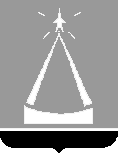 ГЛАВА  ГОРОДА  ЛЫТКАРИНОМОСКОВСКОЙ ОБЛАСТИПОСТАНОВЛЕНИЕ     29.07.2015    №     425-пг.ЛыткариноО Совете по развитию малого и среднего предпринимательства в городе Лыткарино На основании Федерального закона от 06.10.2003 № 131-ФЗ «Об общих принципах организации местного самоуправления в городе Лыткарино», Федерального закона от 24.07.2007 № 209-ФЗ «О развитии малого и среднего предпринимательства в Российской Федерации», Устава города Лыткарино Московской области, в целях реализации полномочий органов местного самоуправления по вопросам развития малого и среднего предпринимательства в городе Лыткарино, постановляю:	1. Создать Совет по развитию малого и среднего предпринимательства в городе Лыткарино.	2. Утвердить состав Совета  по развитию малого и среднего предпринимательства в городе Лыткарино (прилагается).	3. Утвердить Положение о Совете по развитию малого и среднего предпринимательства в городе Лыткарино (прилагается).  	4. Начальнику отдела развития предпринимательства, торговли и транспорта Администрации города Лыткарино (П.К.Радиков) обеспечить опубликование настоящего постановления в средствах массовой информации и размещение на официальном сайте города Лыткарино в сети Интернет.	5. Контроль за исполнением настоящего постановления возложить на первого заместителя Главы Администрации города Лыткарино В.В. Луценко. Е.В. СерёгинУтвержденпостановлениемГлавы города Лыткариноот  29.07.2015  №  425-п  Состав Совета по развитию малого и среднего предпринимательства в городе Лыткарино Председатель Совета:Е.В.Серёгин                                          Глава города Лыткарино                         Члены Совета:Луценко В.В.                                        первый заместитель Главы                                                               Администрации города Лыткарино   Иванова Л.С.                                        заместитель Главы                                                               Администрации города ЛыткариноРакита Р.Е.                                           председатель Комитета по управлению                                                               имуществом г.ЛыткариноРадиков П.К.                                        начальник отдела развития                                                                  предпринимательства, торговли и                                                               транспорта Администрации                                                                    города Лыткарино   Хоменко Л.А.                                       консультант юридического отдела                                                               Администрации города ЛыткариноПредставитель Советадепутатов г.Лыткарино                      по согласованию            Представитель общественнойпалаты города Лыткарино                  по согласованию             Секретарь СоветаРоманова А.И.                                      главный эксперт отдела   развития                                                                  предпринимательства, торговли и                                                               транспорта Администрации                                                                    города Лыткарино                                                                                          УтвержденопостановлениемГлавы города Лыткариноот  29.07.2015  №  425-п  Положение о Совете по развитию малого и среднего предпринимательства в городе Лыткарино 	1. Положение о Совете по развитию малого и среднего предпринимательства в городе Лыткарино (далее – Положение)  определяет задачи, функции, порядок деятельности Совета.  	2. Совет руководствуется в своей деятельности законодательством Российской Федерации, законодательством Московской области, Уставом города Лыткарино Московской области, настоящим Положением.	3. Совет является координационным и совещательным органом в области развития малого и среднего предпринимательства органами местного самоуправления города Лыткарино.	4. Совет создается по решению Администрации города Лыткарино.	Решение о создании Совета оформляется постановлением Главы города Лыткарино.	5. Положение о Совете и его состав утверждаются постановлением Главы города Лыткарино.	6. Совет создается в целях обеспечения реализации полномочий органов местного самоуправления по вопросам развития малого и среднего предпринимательства в городе Лыткарино.	7. Основными задачами Совета являются:	- обеспечение создания условий для развития малого и среднего предпринимательства в городе Лыткарино;	- обеспечение оперативного рассмотрения обращений предпринимателей по вопросам малого и среднего бизнеса;  	- выработка предложений по принятию решений по результатам рассмотрения таких обращений; - поддержка инициатив по участию предпринимателей в развитии  экономики и социальной инфраструктуры муниципального образования;	-  внесение предложений по формированию и реализации муниципальных программ развития субъектов малого и среднего предпринимательства в городе Лыткарино;	- рассмотрение  финансовых, экономических, и иных показателей развития малого и среднего предпринимательства,  эффективности применения мер по его развитию в городе Лыткарино и внесение предложений по совершенствованию развития малого и среднего предпринимательства;	- внесение предложений по формированию инфраструктуры поддержки субъектов малого и среднего предпринимательства на территории города Лыткарино и  обеспечению ее деятельности;- выработка рекомендаций органам местного самоуправления при определении приоритетов в области развития малого и среднего предпринимательства;- координация взаимодействия субъектов малого и среднего предпринимательства и органов местного самоуправления города Лыткарино по вопросам развития малого и среднего предпринимательства в городе Лыткарино;- подготовка предложений по принятию, внесению изменений в  нормативные правовые акты города Лыткарино по вопросам развития малого и среднего предпринимательства;- обобщение и распространение опыта деятельности субъектов малого и среднего предпринимательства.8. Функции Совета:- участие в разработке муниципальных программ поддержки субъектов малого и среднего предпринимательства;- представление интересов субъектов малого и среднего предпринимательства в отношениях с органами местного самоуправления города Лыткарино;- участие в работе по подготовке проектов  муниципальных нормативных правовых актов по вопросам развития малого и среднего предпринимательства;- участие в подготовке материалов для проведения конференций, семинаров, круглых столов по вопросам развития малого и среднего предпринимательства в городе Лыткарино.9. Для решения своих задач Совет вправе:       - рассматривать обращения субъектов малого и среднего предпринимательства по вопросам  малого и среднего бизнеса;        - вносить предложения по вопросам своей компетенции в органы местного самоуправления города Лыткарино;       - взаимодействовать с субъектами малого и среднего предпринимательства;	- приглашать на свои заседания предпринимателей, представителей органов местного самоуправления города Лыткарино;	- запрашивать и получать в установленном порядке информацию, необходимую для решения своих задач;	- создавать рабочие группы в целях оперативного решения вопросов, относящихся к компетенции Совета.	10. Совет осуществляет свою деятельность на принципах равноправия его членов, коллегиальности принятия решений и гласности.	11. Члены Совета принимают участие  в его работе на общественных началах. 	12. Основной формой деятельности Совета являются заседания.	13. Организационное обеспечение деятельности Совета, содействие в подготовке материалов к заседаниям Совета осуществляет Отдел развития предпринимательства, торговли и транспорта Администрации города Лыткарино.	14. Заседания Совета проводятся по мере необходимости, но не реже одного раза в полугодие.	15. Заседание Совета считается правомочным, если на нем присутствуют не менее двух третей от установленного числа ее членов.	16. Заседания Совета ведет председатель Совета.	17. Председатель Совета:	- осуществляет общее руководство деятельностью Совета;	- формирует повестку дня заседания Совета;	- ведет заседания Совета;	- дает поручения членам Совета;	- подписывает  документы и протоколы заседания Совета;	- организует контроль  за выполнением решений, принятых Советом.	18. Секретарь Совета:	- осуществляет текущую организационную работу Совета во взаимодействии с Отделом развития предпринимательства, торговли и транспорта Администрации города Лыткарино;	- координирует подготовку материалов к заседаниям Совета, проектов решений Совета;	- ведет и подписывает протоколы заседаний Совета;	- извещает членов Совета и приглашенных на его заседания лиц о времени, месте, повестке заседания Совета;	- обеспечивает ознакомление членов Совета и приглашенных лиц с материалами к заседаниям Совета;	- обеспечивает размещение решений Совета на официальном сайте города Лыткарино в сети Интернет.	19. Члены Совета:	- вносят предложения в повестку дня заседания Совета;	- вносят предложения по вопросам работы Совета; 	- выполняют поручения  председателя Совета;	- готовятся к заседаниям Совета, изучают материалы, относящиеся к повестке дня заседания Совета.  	20. По вопросам своей деятельности Совет принимает решение, которое оформляется протоколом заседания Совета.  	21. Решение Совета принимается путем открытого голосования простым большинством голосов от числа членов Совета, присутствующих на заседании.	22. В случае равенства голосов, голос председателя Совета является решающим.	23. При несогласии с принятым Советом решением член Совета вправе изложить в письменной форме особое мнение, которое подлежит обязательному приобщению к протоколу заседания Совета.	24. Решения Совета носят рекомендательный характер и учитываются органами местного самоуправления города Лыткарино при выработке решений по вопросам развития малого и среднего предпринимательства в городе Лыткарино.